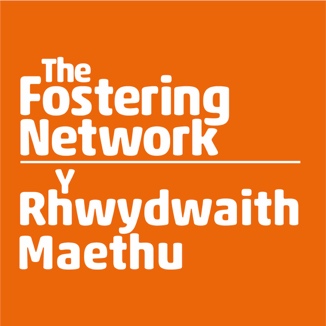 Offer goleuadau traffig cynllun llwybr person ifanc  Gwerthuswch eich adolygiadMae’r ffurflen hon i chi’i chwblhau ar ôl eich adolygiad.Bydd yn dweud wrthym faint o ddweud a gawsoch wrth gynllunio’ch adolygiad, sut y’i  gweithredwyd, pwy a fynychodd a’r hyn a ysgrifennwyd amdanoch. Gallwch gwblhau’r ffurflen hon yn electronig neu wneud printiad ohoni. Mae codau lliw’r goleuadau traffig yn y blychau ateb isod fel a ganlyn:Rhowch dic wrth y blwch sy’n disgrifio orau sut rydych yn teimlo am eich adolygiad, ac ychwanegwch ychydig o linellau i ddweud pam rydych yn teimlo felly. 1. Cynnal asesiad o fy anghenion 2. Cwblhau’r cynllun llwybr3. Rhannir y cynllun llwybr â phawb sydd angen ei weld 4. Pennir dyddiad ar gyfer cyfarfod (adolygu’r) cynllun llwybr a threfnir y cyfarfod5. Anfonir ffurflenni adborth at bobl sy’n mynychu cyfarfod (adolygu’r) cynllun llwybr 6. Caiff adroddiad adolygiad y cynllun llwybr sydd i’w gyflwyno gerbron y cyfarfod ei gynhyrchu7. Mae’r swyddog adolygu annibynnol (IRO) yn darllen yr adroddiad8. Mae cyfarfod (adolygu’r) cynllun llwybr yn digwydd9. Anfonir y cynllun llwybr newydd a chofnodion cyfarfod (adolygu’r) cynllun llwybr at bawb sydd angen eu gweld.  10. Mae dyddiad adolygu’r llwybr nesaf wedi’i bennuY Rhwydwaith Maethu yng Nghymru 33, Heol y Gadeirlan, Caerdydd CF11 9HB.Ffôn: 029 2044 0940 E-bost: wales@fostering.netGwefan: thefosteringnetwork.org.uk /thefosteringnetwork  	   @fosteringnet   @thefosteringnetwork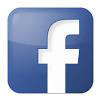 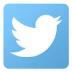 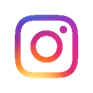 © Y Rhwydwaith Maethu 2021COFIWCH …Mae’ch cynllun llwybr yn ddogfen bwysig.  Mae’n disodli’ch cynllun gofal a chymorth.  Mae’n amlinellu sut y bydd yr awdurdod lleol a gwasanaethau plant yn eich helpu i ystyried yr opsiynau o baratoi ar gyfer ymadael â gofal ac yn darparu’r cymorth y mae arnoch ei angen, fel eich bod yn gallu gwireddu’ch gobeithion a’ch breuddwydion wrth ichi ddod yn oedolyn.  Beth a allai fod yn bwysicach na hynny?Mae yna gyfrifoldeb ar weithwyr cymdeithasol a chynghorwyr personol drosoch i fod yn rhan o’r penderfyniadau sydd angen eu gwneud am eich gofal a’ch lles.  Ar adegau, efallai yr anghytunwch â nhw, ond mae’n RHAID iddynt ystyried eich dymuniadau a’ch teimladau, a rhoi’ch gofal a’ch lles chi o flaen popeth arall.Os ydych yn anfodlon â rhywbeth sydd a wnelo â’ch cynllun llwybr, dylech siarad â’ch cynghorydd personol, eich gweithiwr cymdeithasol neu’ch Swyddog Adolygu Annibynnol (IRO). Maent ar gael i wrando, a dylent fod yn gallu rhoi gwybodaeth, cyngor a chymorth ichi.✗ Mae’r blwch Coch yn golygu eich bod yn teimlo nad oeddech wedi’ch cynnwys.✗ Mae’r blwch Melyngoch yn awgrymu eich bod yn teimlo nad oeddech wedi’ch gwir gynnwys. Fodd bynnag, efallai bod yna resymau wedi bod pam nad oedd hi’n bosibl cymryd eich barn i ystyriaeth.  Bydd hi’n bwysig archwilio rhagor ar yr atebion hyn â’ch gweithiwr cymdeithasol.✓ Mae’r blwch Gwyrdd yn golygu eich bod yn teimlo y clywyd eich llais.Cynhaliwyd yr asesiad o fy anghenion gan weithwyr proffesiynol a ddefnyddiodd wybodaeth o ddogfennau presennol (er enghraifft, yr adolygiad diwethaf). Roedd gen i rywfaint o fewnbwn i’r asesiad o fy anghenion, ac roedd gan rai pobl berthnasol fewnbwn, hefyd, ond byddwn wedi dymuno cael mwy o ddweud.  Roeddwn wedi fy nghynnwys yn llwyr wrth baratoi’r asesiad o’m hanghenion, fel yr oedd pobl berthnasol eraill.  Roeddwn yn gallu dweud petawn yn anghytuno â rhywbeth.Ysgrifennwyd y cynllun gan weithiwr cymdeithasol a/neu gynghorydd personol (PA).Cyfrannais ychydig tuag at y cynllun ond naill ai byddwn wedi dymuno mwy o gyfraniad neu ni wnes dderbyn digon o gymorth i ganiatáu imi gyfrannu fel y byddwn wedi hoffi.  Gweithiais â’r gweithiwr cymdeithasol a/neu’r cynghorydd personol i baratoi’r cynllun.  Derbyniais y cymorth roedd arnaf ei angen i ganiatáu imi wneud hyn.  Rhannwyd y cynllun â phawb sydd angen ei weld ond ni dderbyniais unrhyw adborth.Rhannwyd y cynllun, a chlywais gan rai pobl a enwyd eu bod wedi cael gweithredoedd i’w gwneud roeddynt yn eu deall ac roeddynt yn cytuno â’r hyn roedd yn rhaid iddynt ei wneud.Cylchlythyrwyd y cynllun, a gwnaeth pawb a enwyd oedd â gweithredoedd i’w gwneud gadarnhau imi eu bod yn deall ac yn cytuno â’r hyn roedd yn rhaid iddynt ei wneud.  Anfonwyd gwahoddiadau safonol i’r rheiny a wahoddwyd a dywedwyd wrthyf pa bryd ac yn lle y byddai’r cyfarfod yn digwydd.  Gofynnwyd imi naill ai am ba bryd ac yn lle y dylid cynnal y cyfarfod neu pwy a ddylai fynychu, ond nid y ddau.  Neu gofynnwyd imi am y ddau ond na wrandawyd yn llawn arnaf. Gofynnwyd imi pa bryd ac yn lle y dylid cynnal y cyfarfod, a phwy a ddylai fynychu, a gweithredwyd ar fy safbwyntiau.   Anfonwyd ffurflenni adborth at bawb oedd yn cymryd rhan yn y cyfarfod.Gofynnwyd imi naill ai am bwy a ddylai ddarparu adborth neu am y ffordd orau imi glywed yr adborth ond nid y ddau, ac/neu ni theimlwn y gwrandawyd ar fy safbwyntiau.  Gofynnwyd imi am bwy a ddylai ddarparu adborth ac am y ffordd orau imi glywed yr adborth, a theimlwn y gwrandawyd ar fy safbwyntiau.Ysgrifennodd y gweithiwr cymdeithasol neu’r cynghorydd personol yr adroddiad yn seiliedig ar fy hen gynllun llwybr a’r adborth y gwnaethant ei dderbyn.Roeddwn yn gysylltiedig ychydig â phenderfynu cynnwys yr adroddiad ond nid digon, neu, mae yna rai darnau o’r adroddiad nad wyf yn sicr eu bod yn realistig neu’n gyraeddadwy.Roeddwn yn llwyr gysylltiedig â phenderfynu ar gynnwys yr adroddiad, a theimlaf fod y cynllun newydd yn realistig ac yn gyraeddadwy a’i fod yn cynrychioli fy nymuniadau.  Ni chysylltodd y swyddog adolygu annibynnol â mi o gwbl tan ychydig cyn y cyfarfod.Cysylltodd y swyddog adolygu annibynnol â mi cyn y cyfarfod ond ni theimlwn ein bod yn gallu siarad am bopeth roedd arnaf eisiau, ac roedd gen i rai cwestiynau heb eu gofyn.    Cysylltodd y swyddog adolygu annibynnol â mi  ymhell cyn y cyfarfod.  Gwnaeth ddweud wrthyf pa weithredoedd a restrwyd yn yr adroddiad oedd eisoes wedi’u gweithredu, a gwnaethom siarad am ba drefn roeddwn yn dymuno i bethau gael eu trafod yn y cyfarfod.  Gofynnodd a oedd gen i unrhyw ddeisyfiadau arbennig.  Teimlwn ei fod wedi gwrando arnaf. Penderfynwyd ar y drefn y trafodwyd pethau o flaen llaw a dilynodd drefn arferol.  Nid oedd gen i fewnbwn o gwbl.Penderfynwyd ar y drefn y trafodwyd pethau o flaen llaw ond roeddwn yn gallu gwneud ychydig o newidiadau.   Roeddwn yn gallu awgrymu ym mha drefn roedd arnaf eisiau trafod pethau, a gwrandawyd arnaf.  Anfonwyd y cynllun a’r cofnodion yn hwyr neu ddim o gwbl, ac ni ofynnwyd imi a gredwn eu bod yn gywir.  Naill ai ni ofynnwyd imi p’un a oeddwn yn credu bod y cynllun a’r cofnodion yn gywir cyn iddynt gael eu hanfon, neu fe’u hanfonwyd yn hwyr.Gofynnwyd imi a oeddwn yn credu bod y cynllun a’r cofnodion yn gywir cyn iddynt gael eu hanfon, ac fe’u cylchlythyrwyd mewn pryd.  Cefais gopi drafft o’r cynllun ar ddiwedd y cyfarfod.   Pennwyd y dyddiad heb feddwl o gwbl am sut y gallai gyd-fynd â fy nghynllun llwybr newydd neu fy nghynlluniau personol.  Gofynnwyd imi am yr hyn a allai fod yn ddyddiad addas, o ystyried fy nghynllun llwybr newydd a’m cynlluniau personol, ond ni ellid cynnal y cyfarfod ar adeg oedd yn addas i mi.Gofynnwyd imi am yr hyn a allai fod yn ddyddiad addas, o ystyried fy nghynllun llwybr newydd a’m cynlluniau personol, a gweithredwyd ar fy safbwyntiau.